Boehringer Ingelheim mejora NexGard SPECTRA®, el antiparasitario oral más completo, con nuevas especificacionesSant Cugat del Vallès, 1 de julio de 2024.- Desde este mes de junio, el comprimido antiparasitario para perros más completo del mercado, NexGard SPECTRA®, se comercializará con nuevas especificaciones que permitirán ampliar el tratamiento a perros de pequeño tamaño, y asegurar el objetivo de conseguir un control integral y eficaz de las principales parasitosis.A partir de ahora NexGard SPECTRA® podrá administrarse a cachorros aún más pequeños, que tengan más de 8 semanas de edad, y razas toy, ya que la compañía ha reducido el peso mínimo de la presentación XS de 2kg a 1,35kg. “La extensión de la eficacia de nuestro medicamento NexGard SPECTRA® para perros con un peso a partir de 1,35 kg es un avance significativo ya que, en España, muchas personas optan por ser tutores de razas pequeñas de perros. Es fundamental proporcionar tratamientos de desparasitación adecuados para todos los perros, independientemente de su tamaño” afirma Marta León, Asesora Técnica Veterinaria PETS en Boehringer Ingelheim. “Esta extensión no es una presentación especial para perros pequeños, sino que se trata de la misma presentación ya existente anteriormente para perros a partir de 2 kg y que ahora se amplía a 1,35 kg., lo que demuestra y respalda el gran perfil de seguridad del producto”, concluye.Además, de ahora en adelante, los comprimidos de NexGard SPECTRA®, se presentan en nuevos envases con 30 meses de vida útil, una extensión de medio año más que facilitará a los prescriptores poder recetar NexGard SPECTRA® a sus pacientes sin tener que preocuparse por la caducidad temprana del producto.concluye Marta León.Estos nuevos envases ya se han empezado a distribuir de forma paulatina y se espera que ya estén plenamente distribuidos en el mercado para finales de año. Consulte la Ficha Técnica de NexGard SPECTRA aquí: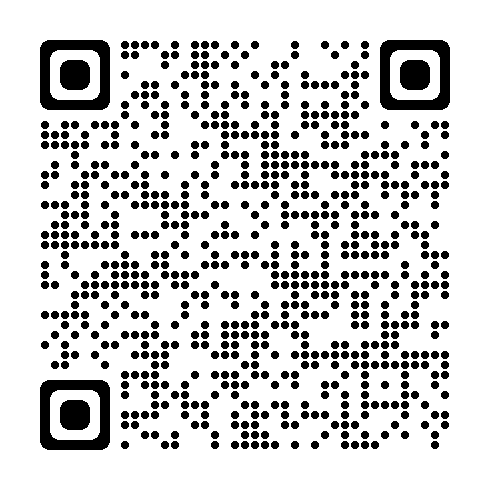 #WeLoVetPara Boehringer Ingelheim Animal Health, el veterinario es nuestra razón de ser y a quien orientamos nuestro esfuerzo, compromiso y pasión. Llevamos 50 años acompañando a la profesión veterinaria con el compromiso de ofrecerle una cobertura completa a sus necesidades, mediante productos y servicios innovadores y exclusivos como la formación, servicios de consultoría o herramientas de comunicación, entre otros.Nuestro extenso portfolio, de más de 50 productos, nos permite, además, ofrecer una amplia cobertura para un gran espectro de patologías. Sobre Boehringer Ingelheim Boehringer Ingelheim trabaja en terapias innovadoras que transforman la vida de las generaciones presentes y futuras. Como empresa líder en investigación biofarmacéutica, la compañía crea valor a través de la innovación en áreas de alta necesidad médica no cubierta. Fundada en 1885 y de propiedad familiar desde entonces, Boehringer Ingelheim adopta una perspectiva a largo plazo y sostenible. Más de 53.000 empleados atienden a más de 130 mercados en las dos unidades de negocio: Salud Humana y Salud Animal. Obtenga más información en www.boehringer-ingelheim.es.Sobre Boehringer Ingelheim Animal HealthBoehringer Ingelheim Animal Health trabaja en innovación de primera clase para la predicción, prevención y tratamiento de enfermedades en animales. Para veterinarios, dueños de mascotas, granjeros y gobiernos en más de 150 países, ofrecemos una amplia e innovadora cartera de productos y servicios para mejorar la salud y el bienestar de los animales de compañía y el ganado. Como líder mundial en la industria de la salud animal y como parte de Boehringer Ingelheim, compañía de propiedad familiar, adoptamos una perspectiva a largo plazo. Las vidas de los animales y los humanos están interconectadas de maneras profundas y complejas. Sabemos que cuando los animales están sanos, los humanos también lo están. Al utilizar las sinergias entre nuestras empresas de salud animal y humana y al ofrecer valor a través de la innovación, mejoramos la salud y el bienestar de ambas.Para más información consulta: https://www.boehringer-ingelheim.es/salud-animal